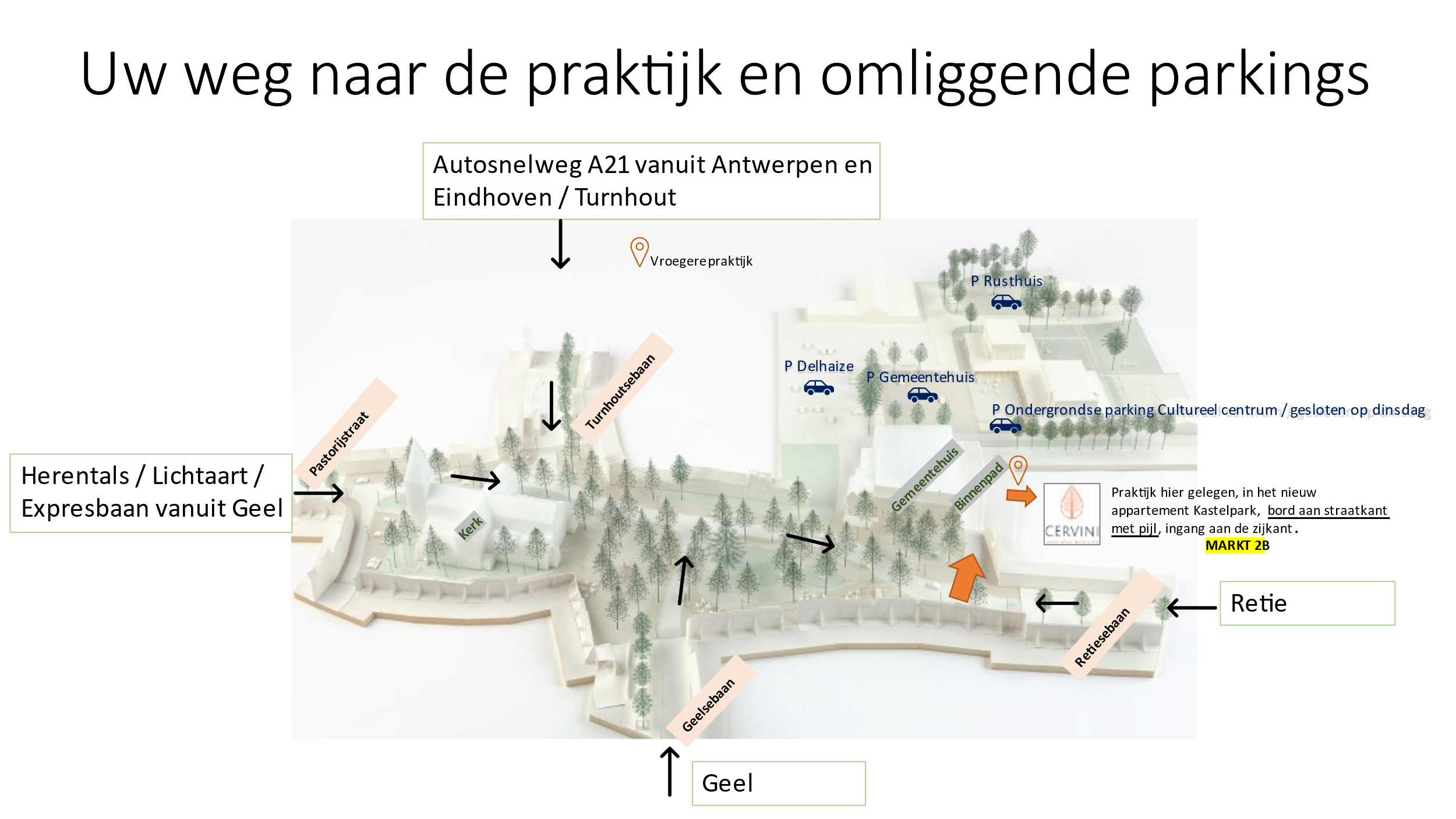    WELKOM !